Thorntree Road, Thornaby,Stockton-on-Tees,TS17 8APTel: 01642 647010 Headteacher: Miss L. MooreTuesday 7th May 2019Dear Parent/Carer,Trip to The Blue Reef Aquarium, TynemouthFriday 24th May 2019As part of our Summer Term topic, Blue Abyss, we are going on a trip to the Blue Reef Aquarium in Tynemouth. As part of this trip we will explore all of the parts of the aquarium viewing many marine creatures, watch live shows and take part in a rock pool encounter workshop where we will learn lots of information from marine experts.We will leave promptly after register on Friday 24th May and will travel by coach. We will return for home time. We require a voluntary contribution of £7; this takes account of the cost of entry to the Aquarium and travel. This visit has been subsidised by the school, if you require any support with the cost of this visit please contact Mrs Mellis or Miss Burke who will be happy to help.If your child has a school dinner, they will be provided with a packed lunch. Should you wish to arrange your own packed lunch please let the school office know.  Please sign the consent form below to allow your child to take part.  Thank you for your continued support.Yours sincerely, Mrs Scott and Mrs SmithI give my child, ________________________________, consent to go on the school trip to the Blue Reef Aquarium.Signed ________________________________   Date _____________________Emergency Contact Number __________________________________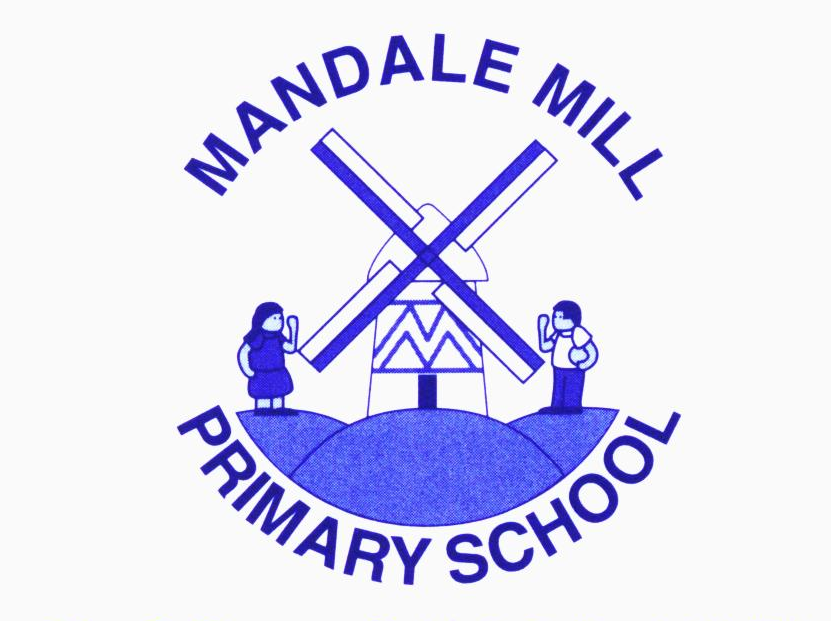 